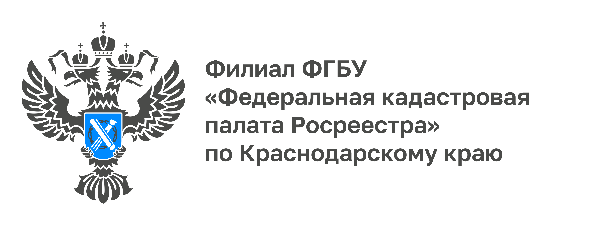 Услуга по осуществлению кадастровых работ:
залог экономии сил и финансовСовременный темп жизни требует стремительного и вместе с тем качественного решения поставленных задач. Ряд кадастровых работ, которые осуществляет  Кадастровая палата по Краснодарскому краю, можно заказать на официальном сайте учреждения. Эксперты Кадастровой палаты рассказывают о возможностях и механизме оказанияданной услуги.Нередко владельцы земли откладывают осуществление проведения кадастровых работ из-за ее кажущейся сложности. Однако, грамотное выполнение таких работ, напротив, может помочь собственнику в будущем значительно сэкономить свои силы, время и финансы.Многолетний опыт проведения работ, напрямую связанных с кадастровой деятельностью, несколько тысяч успешно исполненных договоров, в том числе с крупными заказчиками - государственными компаниями и корпорациями, различными министерствами и ведомствами, позволяют качественно, с применением глубоких знаний специалистов и в короткие срокиих осуществлять.Услуга подразумевает выполнение разнообразных кадастровых работ с объектами недвижимости, которые:находятся в государственной и муниципальной собственности;необходимы для обороны и безопасности, оборонного производства, производства ядовитых веществ, федеральных энергетических систем, использования атомной энергии, а также федеральных транспорта,
путей сообщения и др.;являются институтом развития в жилищной сфере, указанного в Федеральном законе от 13.07.2015 № 225-ФЗ.«Сайт Кадастровой палаты дает возможность в один клик заказать нужные кадастровые работы. Для этого необходимо указать регион, что позволит заявителю напрямую отправить письмо на электронную почту Филиала с указанием конкретного запроса», – отмечает  заместитель директора Кадастровой палаты по Краснодарскому краю Виктория Божко.Напоминаем, что полный перечень предоставляемых услуг расположен на сайте Кадастровой палаты по Краснодарскому краю в разделе «Сервисы и услуги». Подробную информацию обо всех платных услугах и способах их получения можно уточнить по номеру 8-800-100-34-34 или 8-861-992-13-02 (доб. 2060 или 2061), а также по электронной почте uslugi-pay@23.kadastr.ru.__________________________________________________________________________________________________Пресс-служба Кадастровой палаты по Краснодарскому краю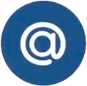 press23@23.kadastr.ru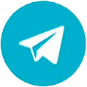 https://t.me/kadastr_kuban